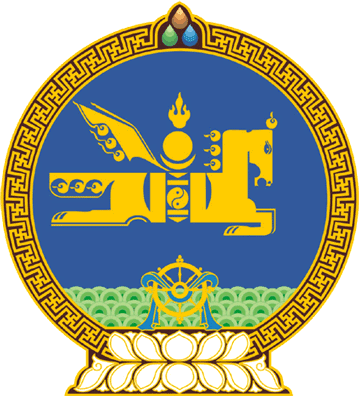 МОНГОЛ УЛСЫН ИХ ХУРЛЫНТОГТООЛ2022 оны 01 сарын 14 өдөр     		            Дугаар 04                     Төрийн ордон, Улаанбаатар хотТөрийн албаны зөвлөлийн орон тооны гишүүнийг томилох тухайТөрийн албаны тухай хуулийн 68 дугаар зүйлийн 68.2 дахь хэсэг, 72 дугаар зүйлийн 72.2 дахь хэсэг, Монгол Улсын Их Хурлын тухай хуулийн 5 дугаар зүйлийн 5.1 дэх хэсэг, Монгол Улсын Их Хурлын чуулганы хуралдааны дэгийн тухай хуулийн 108 дугаар зүйлийн 108.2 дахь хэсгийг үндэслэн Монгол Улсын Их Хурлаас ТОГТООХ нь:1.Цэнддаваагийн Амартөгсийг Төрийн албаны зөвлөлийн орон тооны гишүүнээр томилсугай.2.Энэ тогтоолыг 2022 оны 01 дүгээр сарын 14-ний өдрөөс эхлэн дагаж мөрдсүгэй.	МОНГОЛ УЛСЫН 	ИХ ХУРЛЫН ДАРГА 				Г.ЗАНДАНШАТАР